11002圓夢計畫成果活動名稱圓夢計畫(排笛)成果圓夢計畫(排笛)成果圓夢計畫(排笛)成果圓夢計畫(排笛)成果辦理方式□座談 □宣講 ■實務操作 □參訪或體驗活動 ■合作學習□座談 □宣講 ■實務操作 □參訪或體驗活動 ■合作學習□座談 □宣講 ■實務操作 □參訪或體驗活動 ■合作學習□座談 □宣講 ■實務操作 □參訪或體驗活動 ■合作學習辦理地點德武國小辦理日期辦理日期111/3~6月活動簡介與成效本校利用音樂課進行練習，較具有彈性。依行事曆排定的親職教育活動，讓學生們成果展演最好時機，目的是能給學生們一身一藝，精彩一生，期待進行城鄉交流時，也能展現才藝成果。本校利用音樂課進行練習，較具有彈性。依行事曆排定的親職教育活動，讓學生們成果展演最好時機，目的是能給學生們一身一藝，精彩一生，期待進行城鄉交流時，也能展現才藝成果。本校利用音樂課進行練習，較具有彈性。依行事曆排定的親職教育活動，讓學生們成果展演最好時機，目的是能給學生們一身一藝，精彩一生，期待進行城鄉交流時，也能展現才藝成果。本校利用音樂課進行練習，較具有彈性。依行事曆排定的親職教育活動，讓學生們成果展演最好時機，目的是能給學生們一身一藝，精彩一生，期待進行城鄉交流時，也能展現才藝成果。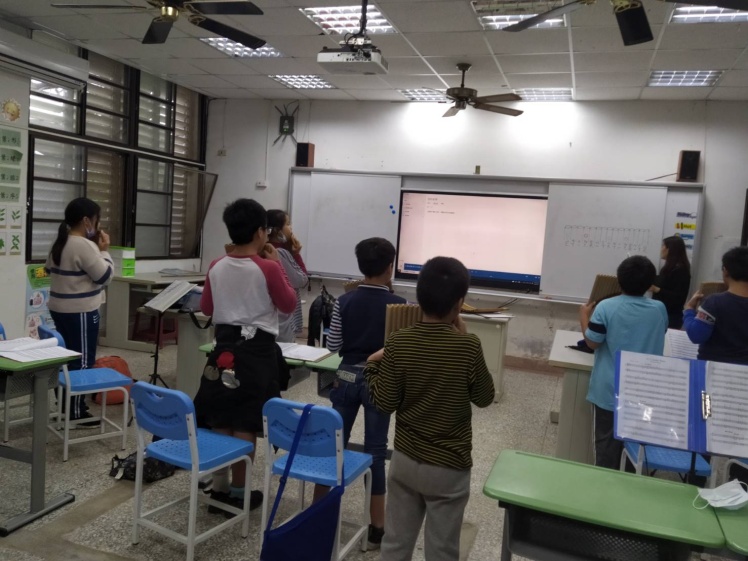 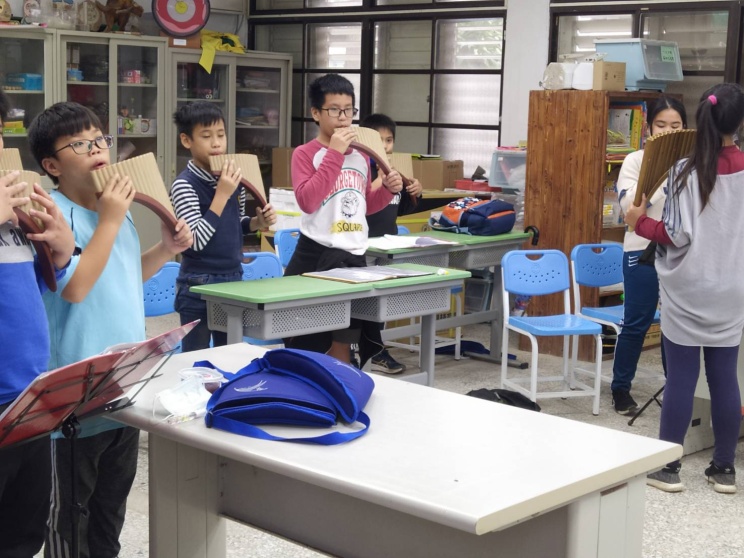 配樂練習配樂練習配樂練習認真吹奏認真吹奏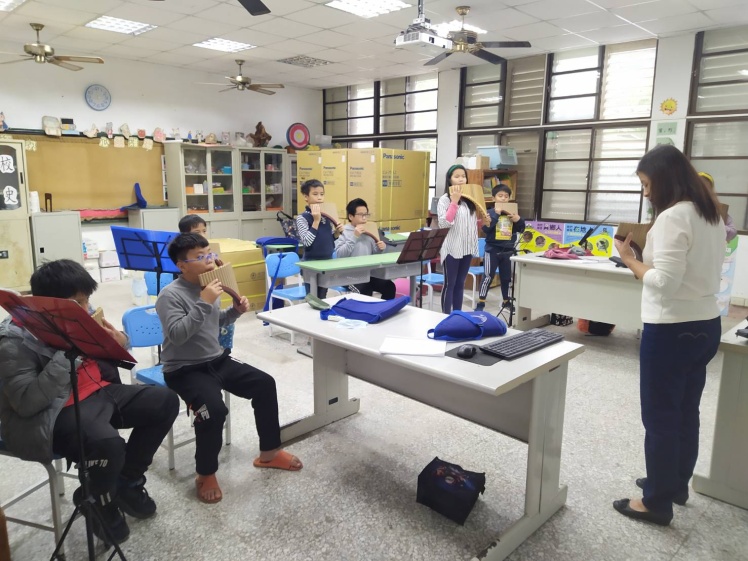 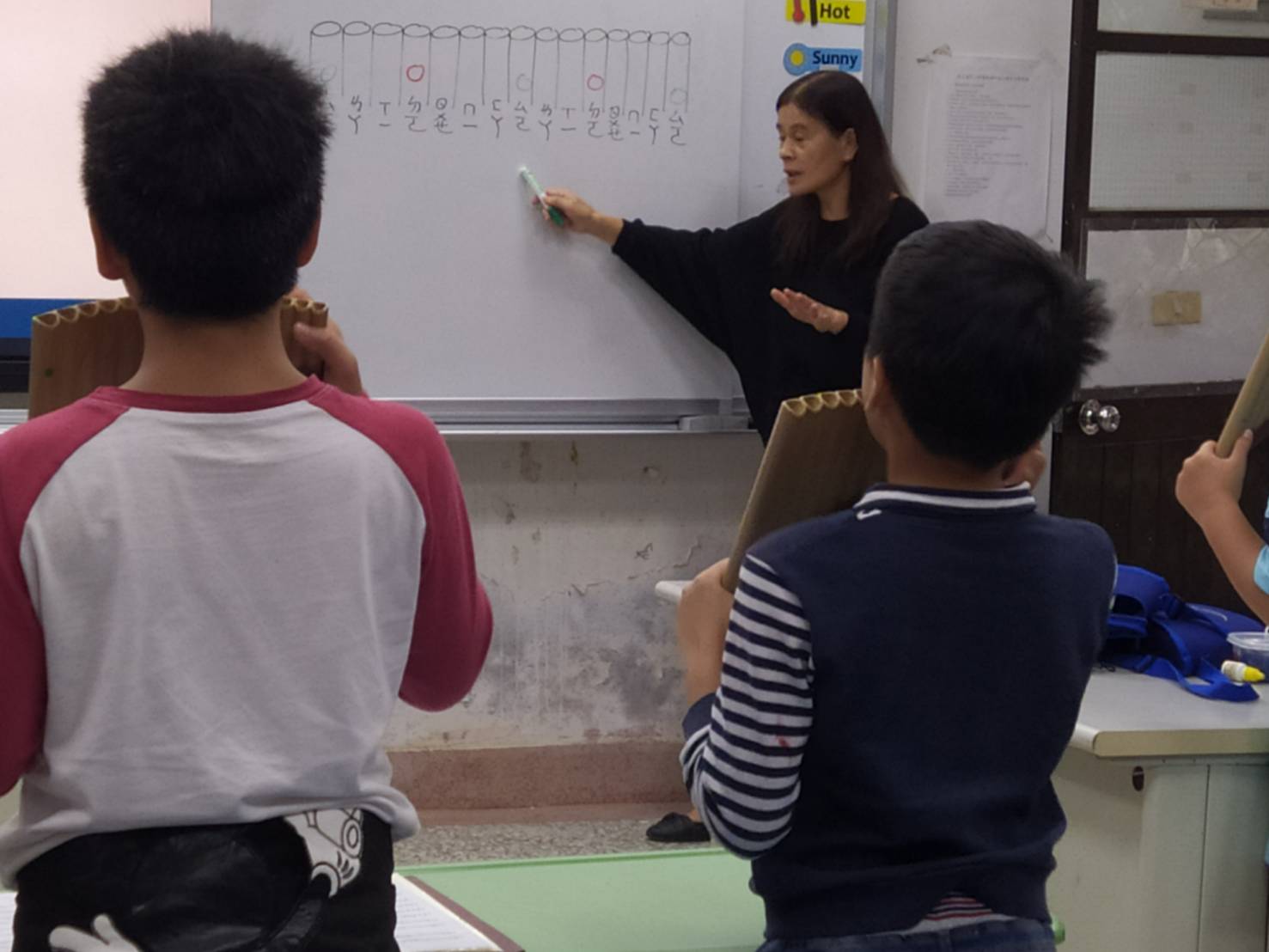 課程進行中課程進行中課程進行中視譜吹奏教學視譜吹奏教學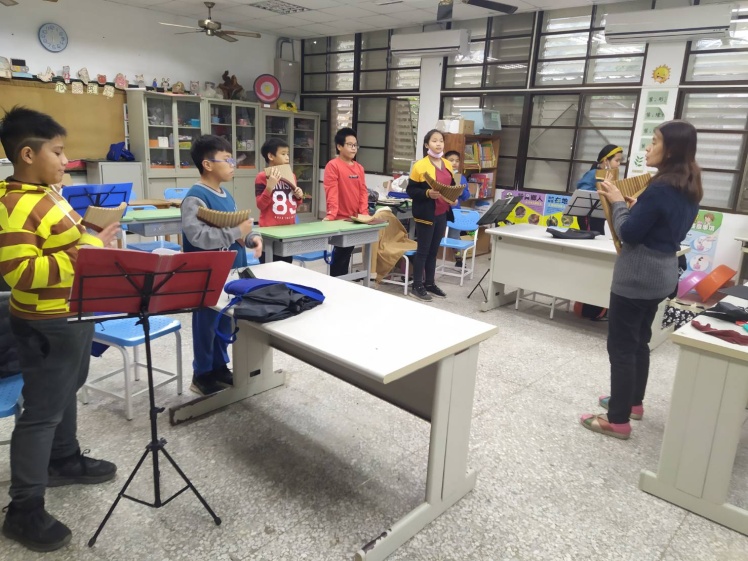 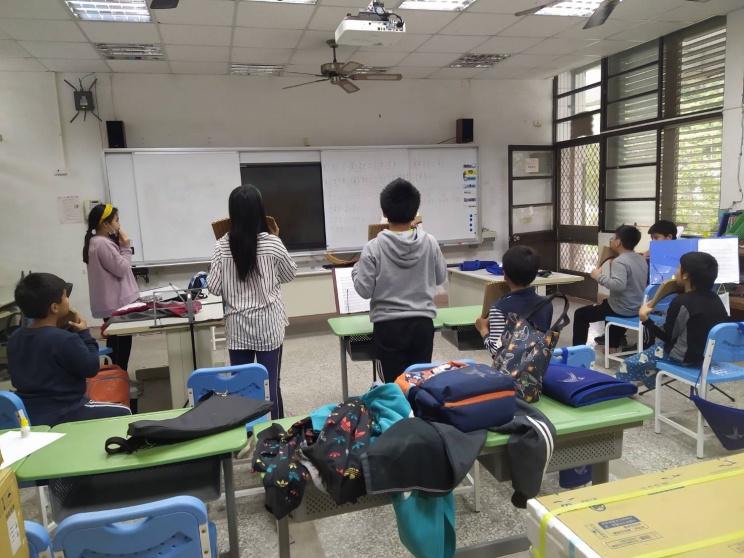 課程執行中課程執行中課程執行中課程執行中課程執行中